List all Part Number and/or Components Required: Instructions:Get a 2306 unit (Litho Carton, 1639902) Place RFID sticker (PN 1632114) on back panel over top of current UPC, per image below 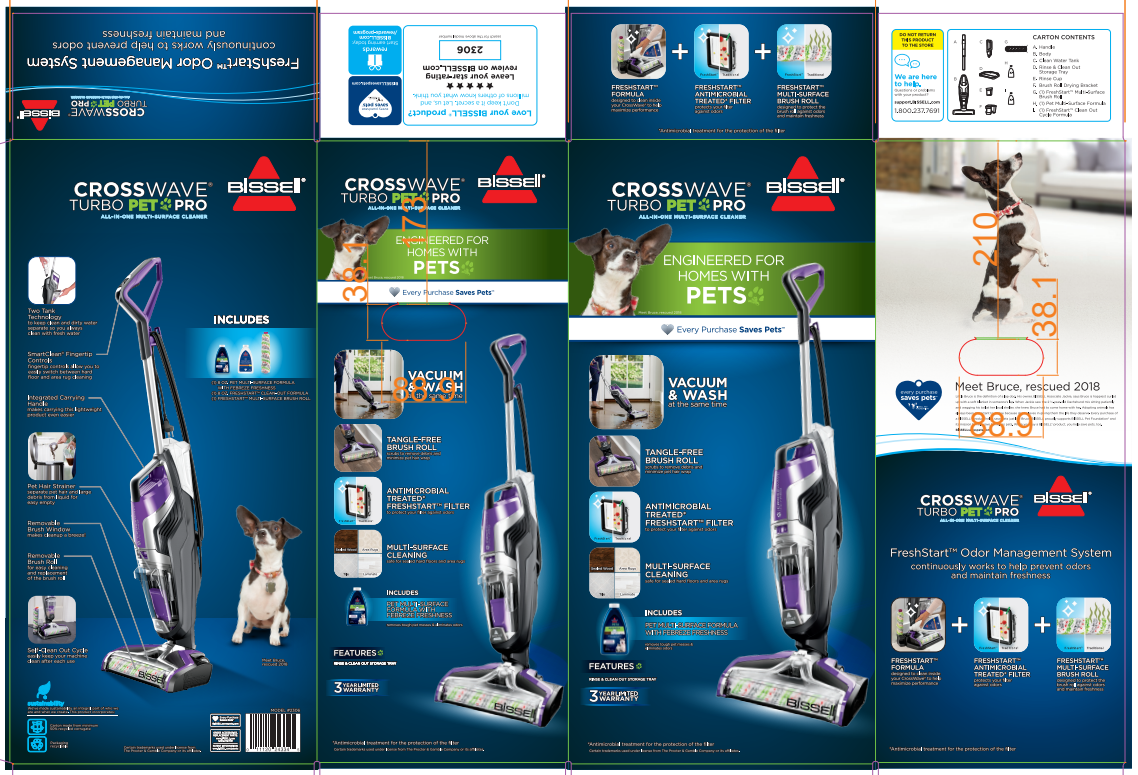 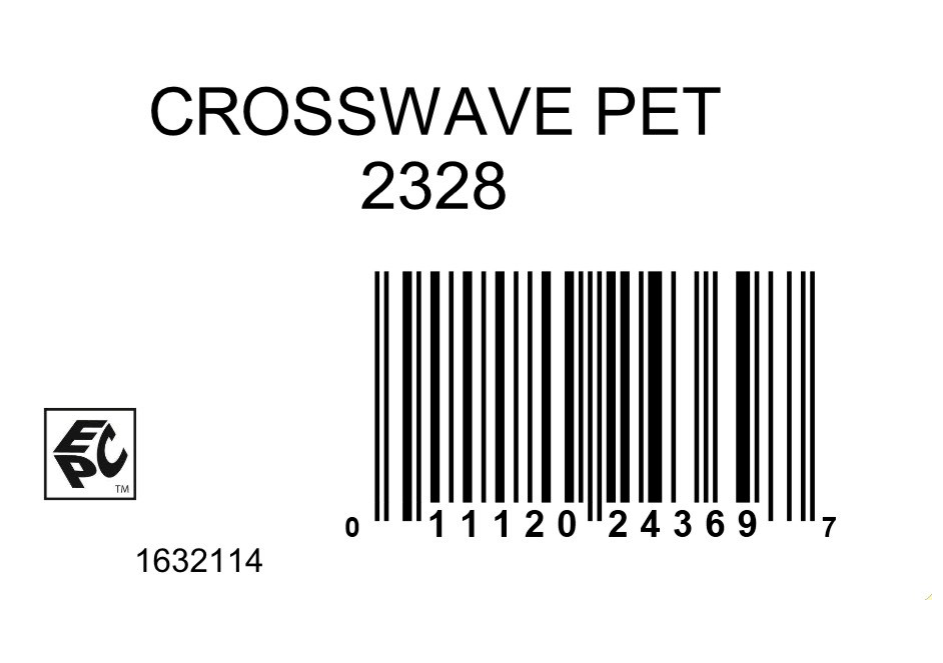 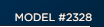 Add the new model # 2328 to back panel to cover up current model # 2306, per image aboveAdd UPC 011120243697 stickers to the 5 panel of the carton, per image belowBe sure all stickers are covering up the current UPC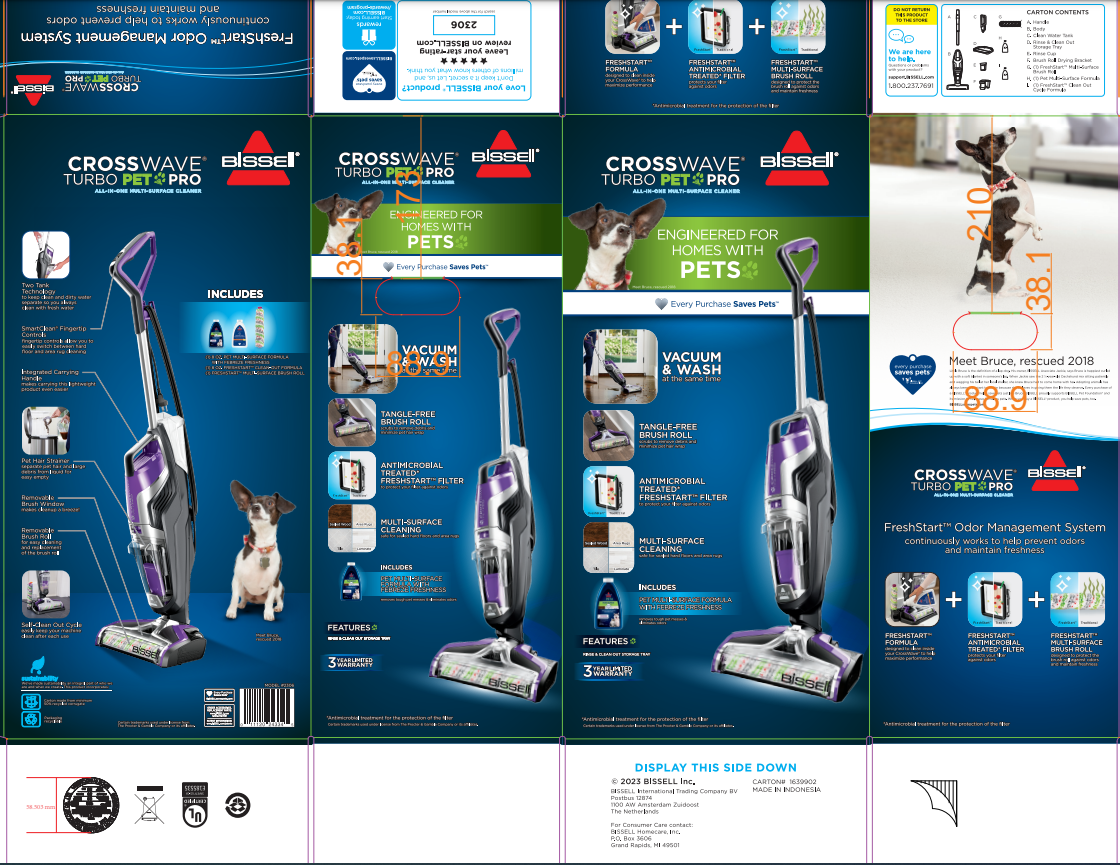 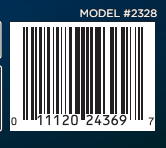 Repalletize completed unit per the pallet diagram for item 2328 on supplier.bissell.comPart NumberDescriptionModel # 2328 & UPC: 011120243697Warehouse to print stickers and place on cartonsRFID Sticker # 1632114Shipped to the DCs and applied to cartons